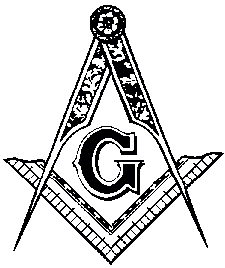 TEMPLE LODGE NO. 33 A.F. & A.M. B.C. & Y.WORSHIPFUL MASTER 				SECRETARYMARK ANDERSON 			                       BOB CRAWFORD                        399 PINE AVE.         				      5700 MENZIES RD. , B.C. V9L 6G7DUNCAN B.C. V9L 1Z3			                        748-1028 ba.crawford@shaw.ca250-746-9764 m-anderson@shaw.caDear Sir and Brother,You are requested by the Worshipful Master to be present at the following Communication of Temple Lodge No. 33 A.F. & A.M., B.C.YREGULAR COMMUNICATION TUESDAY. OCTOBER 8, 2013.BUSINESS AS PER THE BY-LAWSREPORTS OF COMMITTEEBALLOT ON THE PETITION FOR INITIATION FROM MR. SAMUEL DOUGLAS WORKMAN BORN NOV.7,1985 RESIDING AT #13-3242 COWICHAN LAKE RD. DUNCAN BY OCCUPATION RETAIL SALES WITH LONDON DRUGSEMERGENT COMMUNICATION TUESDAY OCTOBER 22, 2013 TO INITIATE IN MASONRY MR. SAMUEL DOUGLAS WORKMAN PROVIDED THAT A CLEAR BALLOT IS CAST ON THE 8TH.                             DATES TO REMEMBER SATURADAY OCTOBER 5, 2013  INSTALLATION OF OFFICERS FOR ST. JOHN’S LODGE NO. 21 WITH LUNCH PRIOR AT 11:30 AND LODGE OPENING FOR INSTALLATION AT 1:00 P.M. SHARP.THURSDAY OCTOBER 17TH RT.W.B KILVINGTON WILL BE ATTENDING MALAHAT LODGE NO. 107 ON THE OCCASION OF  HIS OFFICIAL VISIT TO THEIR LODGE.DUES FOR 2013    ALL MEMBERS $125.00 WITH THE EXCEPTION OF THOSE BRETHREN WITH A MOTHER LODGES IN THE GRAND JURISDICTION OF B.C. & YUKON YOU PAY $68.50. I HAVE A LIST FROM GRAND LODGE FOR THOSE THAT FALL UNDER THIS NEW RESOLUTION. YOU DO NOT PAY THE PER CAPITA AND CANCER CAR TWICE.**PLEASE NOTE DUES MUST BE PAID BY MARCH 31, 2013 			SICK AND VISITINGBRETHREN PLEASE HAVE YOUR SPOUSE OR A FRIEND CONTACT US IF YOU END UP IN HOSPITAL, THAT THE APPROPRIATE VISITATION CAN TAKE PLACE. CALL RT.W.B. THOMPSON AT 250-746-5470 OR YOUR SECRETARY . THANKS